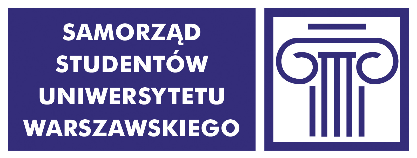 PROTOKÓŁZ WYBORÓW PRZEDSTAWICIELI STUDENTÓWDORADY WYDZIAŁU  STUDENTÓW WYDZIAŁU POLONISTYKIW dniu 13.11.2019 r. w godz. 10:00 - 16:00 w budynku Wydziału Polonistyki przy ul. Krakowskie Przedmieście 26/28, odbyły się wybory przedstawicieli studentów jednostki do w/w organu.Do obsadzenia było 8 mandatów. Obsadzono 8 mandatów.Uprawnionych do głosowania było 2181 studentów (wg danych Biura Spraw Studenckich UW). Wydano 87 kart do głosowania. Z urny wyjęto 87 kart do głosowania, w tym kart ważnych 87, a nieważnych 0.Głosów nieważnych było 17, głosów ważnych oddanych łącznie na wszystkich kandydatów 170.Procedurę wyborczą w dniu głosowania przeprowadził(a):przedstawiciel Komisji Wyborczej SS UWkomisja skrutacyjna powołana przez przedstawiciela Komisji Wyborczej SS UWw składzie:Oliwia Górecka Paula Sieklicka Aleksandra JerominW wyniku przeprowadzonego głosowania wybrano następujące osoby:WASIAK ZuzannaDZIĘCIOŁ AliciaGODLEWSKA WiktoriaSTOBIECKI PiotrSIDOROWICZ PiotrDĄBROWSKA KarolinaKUBICA SzymonKURYŁEK Gabriela

W wyborach przedstawicieli studentów w/w jednostki Uniwersytetu Warszawskiego do ww. organu poniższe kandydatury otrzymały następującą liczbę głosów:Decyzje wydane podczas głosowania lub istotne okoliczności związane z przebiegiem głosowania:…………………………………………..………………………………………………………………………………………………………………………………..………………………………………………………………………………………………………………………………..……………………………………………………………………………………Zastrzeżenia do protokołu (wraz z czytelnym podpisem zgłaszającego/zgłaszających zastrzeżenia):…………………………………………..………………………………………………………………………………………………………………………………..………………………………………………………………………………………………………………………………..……………………………………………………………………………………Protokół niniejszy sporządzono w czterech egzemplarzach:dla Rady Samorządu Studentów jednostki Uniwersytetu Warszawskiego,dla władz jednostki Uniwersytetu Warszawskiego,dla Komisji Wyborczej Samorządu Studentów Uniwersytetu Warszawskiego,w celu ogłoszenia wyników wyborów.Członkowie Komisji Wyborczej Samorządu Studentów Uniwersytetu Warszawskiego:Oliwia Górecka Paula SieklickaAleksandra JerominJeżeli treść protokołu nie mieści się na formularzu, należy przenieść ją na dolna część tej karty protokołu, dodatkowo podpisując. W razie zastrzeżeń do protokołu, komisja wyborcza przedstawia w protokole swoje stanowisko do zastrzeżeń. Do egzemplarza protokołu ogłaszającego wyniki wyborów należy dołączyć informację o trybie zgłaszania wniosków w treści ustalonej przez Komisję Wyborczej Samorządu Studentów Uniwersytetu Warszawskiego.1.WASIAK Zuzanna412.GODLEWSKA Wiktoria223.DZIĘCIOŁ Alicja224.SIDOROWICZ Piotr205.DĄBROWSKA Karolina166.STOBIECKI Piotr227.KUBICA Szymon168.KURYłEK Gabriela11